                                                     Проект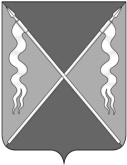 Р Е Ш Е Н И ЕСОВЕТА ЛЕНИНГРАДСКОГО СЕЛЬСКОГО ПОСЕЛЕНИЯЛЕНИНГРАДСКОГО РАЙОНАот ____________ года                                                                                       № ____станица ЛенинградскаяО бюджете Ленинградского сельского поселенияЛенинградского района на 2024 годВ соответствии со статьями 15 и 153 Бюджетного Кодекса Российской Федерации, руководствуясь статьей 26 Устава Ленинградского сельского поселения Ленинградского района, Совет Ленинградского сельского поселения Ленинградского района р е ш и л: 1. Утвердить основные характеристики бюджета поселения на 2024 год:1) общий объем доходов в сумме  227215,7 тысяч рублей;2) общий объем расходов в сумме 208215,7 тысяч рублей;3) профицит бюджета поселения в сумме 19000,0 тысяч рублей.2. Утвердить объем поступлений доходов по кодам видов (подвидов) доходов и классификации операций сектора государственного управления, относящихся к доходам бюджета Ленинградского сельского поселения Ленинградского района на 2024 год (приложение 1). 3. Утвердить нормативы распределения доходов в бюджет   Ленинградского сельского поселения Ленинградского района на 2024 год (приложение  2).4. Утвердить ведомственную структуру расходов бюджета Ленинградского сельского поселения Ленинградского района на 2024 год (приложение 3).Утвердить в составе ведомственной структуры расходов бюджета Ленинградского сельского поселения Ленинградского района на 2024 год (приложение 3) перечень и коды главных распорядителей средств бюджета Ленинградского сельского поселения Ленинградского района на 2024 год, перечень разделов, подразделов, целевых статей, подгрупп видов расходов бюджета Ленинградского сельского поселения Ленинградского района.5. Утвердить объем бюджетных ассигнований дорожного фонда Ленинградского сельского поселения Ленинградского района на 2024 год в сумме 29069,8 тысяч рублей. 6. Утвердить распределение бюджетных ассигнований по целевым статьям (муниципальным программам Ленинградского сельского поселения Ленинградского района и непрограммным направлениям деятельности), группам видов расходов классификации расходов бюджетов на 2024 год (приложение 4).7. Утвердить общий объем бюджетных ассигнований, направляемых на исполнение публичных нормативных обязательств, в сумме 2831,1 тысяч рублей.8. Утвердить объем межбюджетных трансфертов, получаемых из других бюджетов бюджетной системы Российской Федерации, в сумме 22733,2 тысяч рублей.Утвердить объем межбюджетных трансфертов, передаваемых другим бюджетам бюджетной системы Российской Федерации, в сумме 8308,9 тысяч рублей.9. Установить, что безвозмездные поступления от физических и юридических лиц, имеющие целевое назначение, поступающие в бюджет Ленинградского  сельского   поселения Ленинградского района, направляются в установленном порядке на увеличение расходов бюджета поселения соответственно целям их предоставления.10. Утвердить источники внутреннего финансирования дефицита бюджета Ленинградского сельского поселения Ленинградского района на 2023 год (приложение 5).11. Утвердить верхний предел муниципального внутреннего долга Ленинградского сельского поселения Ленинградского района на 1 января 2025 года в сумме 14000,0 тысяч рублей, в том числе верхний предел долга по муниципальным гарантиям Ленинградского сельского поселения Ленинградского района в сумме 0,0 тысяч рублей.12. Утвердить предельный объем расходов на обслуживание муниципального долга Ленинградского сельского поселения Ленинградского района на 2024 год в сумме 33,0 тысяч рублей.13. Утвердить резервный фонд администрации Ленинградского сельского поселения Ленинградского района в сумме 104,0 тысяч рублей.14. Установить, что неиспользованные по состоянию на 1 января 2024 года остатки межбюджетных трансфертов, полученных поселением из краевого бюджета в форме субсидий, субвенций и иных межбюджетных трансфертов, имеющих целевое назначение, подлежат возврату в краевой бюджет в порядке, установленном Министерством финансов Краснодарского края.В соответствии с решением главного администратора доходов от возврата остатков целевых средств неиспользованные по состоянию на 1 января 2024 года остатки межбюджетных трансфертов, полученных в форме субсидий, субвенций и иных межбюджетных трансфертов, имеющих целевое назначение, могут быть направлены на те же цели при наличии потребности в указанных трансфертах в порядке, установленном Министерством финансов Краснодарского края. 15. Установить, что органы местного самоуправления Ленинградского сельского поселения Ленинградского района не вправе принимать решения, приводящие к увеличению в 2024 году штатной численности муниципальных служащих, за исключением случаев принятия решений о наделении органов местного самоуправления Ленинградского сельского поселения Ленинградского района дополнительными функциями в пределах установленной в соответствии с законодательством компетенции, требующими увеличения штатной численности. 16. Утвердить программу муниципальных заимствований Ленинградского сельского поселения Ленинградского района на 2024 год (приложение 6).17. Утвердить программу муниципальных гарантий Ленинградского сельского поселения Ленинградского района в валюте Российской Федерации на 2024 год  (приложение 7).18. Установить предельный объем муниципального долга муниципального образования Ленинградское сельское поселение Ленинградского района на 2024 год в сумме 14000,0 тысяч рублей.19. Остатки средств бюджета поселения, сложившиеся на 1 января 2024 года, в полном объеме могут направляться в 2024 году на покрытие временных кассовых разрывов, возникающих в ходе исполнения бюджета поселения.20. Установить, что управление федерального казначейства по Краснодарскому краю осуществляет казначейское сопровождение средств, предоставляемых из бюджета Ленинградского сельского поселения Ленинградского района, за исключением средств, не подлежащих в соответствии с действующим законодательством казначейскому сопровождению, в соответствии с решением о бюджете Ленинградского сельского поселения Ленинградского района на 2024 год в случаях предоставления из бюджета Ленинградского сельского поселения Ленинградского района средств, определенных пунктом 21. 21. Установить, что казначейскому сопровождению подлежат следующие средства, предоставляемые из бюджета Ленинградского сельского поселения Ленинградского района: 1) субсидии (гранты в форме субсидий) юридическим лицам, крестьянским (фермерским) хозяйствам, индивидуальным предпринимателям, физическим лицам (за исключением субсидий (грантов в форме субсидий) муниципальным бюджетным и автономным учреждениям) и бюджетные инвестиции юридическим лицам, предоставляемые в соответствии со статьей 80 Бюджетного кодекса Российской Федерации; 2) взносы в уставные (складочные) капиталы юридических лиц (дочерних обществ юридических лиц), вклады в имущество юридических лиц (дочерних обществ юридических лиц), не увеличивающие их уставные (складочные) капиталы, источником финансового обеспечения которых являются субсидии и бюджетные инвестиции, указанные в подпункте 1 настоящего пункта; 3) авансовые платежи по контрактам (договорам) о поставке товаров, выполнении работ, оказании услуг, заключаемым на сумму 600,0 тыс. рублей и более получателями субсидий и бюджетных инвестиций, указанных в подпункте 1 настоящего пункта, а также получателями взносов (вкладов), указанных в подпункте 2 настоящего пункта, с исполнителями по контрактам (договорам), источником финансового обеспечения которых являются такие субсидии, бюджетные инвестиции и взносы (вклады); 4) авансовые платежи по государственным контрактам о поставке товаров, выполнении работ, оказании услуг, заключаемым на сумму 50000,0 тыс. рублей и более; 5) авансовые платежи по контрактам (договорам), заключаемым на сумму 50000,0 тыс. рублей и более бюджетными или автономными муниципальными учреждениями Ленинградского сельского поселения Ленинградского района, лицевые счета которым открыты в управлении федерального казначейства по Краснодарскому краю, источником финансового обеспечения которых являются субсидии, предоставляемые в соответствии с абзацем вторым пункта 1 статьи 781 и статьей 782 Бюджетного кодекса Российской Федерации, за исключением контрактов (договоров), подлежащих банковскому сопровождению в соответствии с постановлением администрации Ленинградского сельского поселения Ленинградского района «Об определении случаев осуществления банковского сопровождения контрактов, предметом которых являются поставки товаров, выполнение работ, оказание услуг для обеспечения муниципальных нужд администрации Ленинградского сельского поселения Ленинградского района»; 6) авансовые платежи по муниципальным контрактам, заключаемым на сумму 50000,0 тыс. рублей и более, за исключением муниципальных контрактов, подлежащих банковскому сопровождению в соответствии с постановлением администрации Ленинградского сельского поселения Ленинградского района «Об определении случаев осуществления банковского сопровождения контрактов, предметом которых являются поставки товаров, выполнение работ, оказание услуг для обеспечения муниципальных нужд администрации Ленинградского сельского поселения Ленинградского района»; 7) авансовые платежи по контрактам (договорам) о поставке товаров, выполнении работ, оказании услуг, заключаемым исполнителями и соисполнителями в рамках исполнения, указанных в подпунктах 4 и 5 настоящего пункта муниципальных контрактов (контрактов, договоров) о поставке товаров, выполнении работ, оказании услуг. 22. Установить, что в 2024 году получатели средств бюджета Ленинградского сельского поселения Ленинградского района вправе предусматривать в заключаемых ими муниципальных контрактах (договорах) на поставку товаров, выполнение работ, оказание услуг (далее – договор) авансовые платежи в размере, установленном настоящей статьей, если иное не установлено федеральными законами, указами Президента Российской Федерации, настоящим Решением или иными нормативными правовыми актами Российской Федерации, нормативными правовыми актами Краснодарского края и Ленинградского сельского поселения Ленинградского района, в пределах лимитов бюджетных обязательств на соответствующий финансовый год, доведенных до них в установленном порядке на соответствующие цели: 1) в размере до 100 процентов от суммы контракта (договора): - об оказании услуг по подписке на печатные издания и об их приобретении; - об оказании услуг связи, приобретении марок, конвертов, услуг банка, связанных предоставлением иных социальных выплат; - об организации профессионального образования и дополнительного профессионального образования лиц, замещающих муниципальные должности, муниципальных служащих и работников муниципальных казенных учреждений и иных мероприятий по профессиональному развитию; - о проведении государственной экспертизы проектной документации и результатов инженерных изысканий, о проведении проверки достоверности определения сметной стоимости строительства, реконструкции, капитального ремонта объектов капитального строительства; - о приобретении авиа и железнодорожных билетов, билетов для проезда городским и пригородным транспортом, об осуществлении грузовых перевозок авиационным и железнодорожным транспортом; - о приобретении путевок на санаторно-курортное лечение; - по договорам обязательного страхования гражданской ответственности владельцев транспортных средств, страхование членов добровольной пожарной охраны и народной дружины, страхование гражданской ответственности владельца опасных объектов и других видов обязательного страхования; - на проведение конгрессов, форумов, фестивалей, конкурсов, а также оказание услуг, выполнение работ, приобретение товаров и материалов для предоставления экспозиций Ленинградского сельского поселения Ленинградского района на международных, всероссийских, региональных, национальных и иных выставочно-ярморочных мероприятий, форумах; - об обучении на курсах повышения квалификации и участия в семинарах, научных, методических, научно-практических и иных конференциях; - об оказании услуг по приобретению, обслуживанию и администрированию программных комплексов, предназначенных для обеспечения межведомственного электронного взаимодействия между структурами государственной (муниципальной) власти; - об оказании услуг по обеспечению юридически значимого документооборота с сопровождением сертификата ЭЦП, приобретению на съёмных носителях дистрибутивов программных продуктов/комплексов, приобретению простой (неисключительной) лицензии права использования программных продуктов, предоставление услуг хостинга и регистрации домена, пусконаладочные работы; - на выполнение услуг по осуществлению мероприятий, проводимых в соответствии с календарем праздничных дней, памятных дат и знаменательных событий Российской Федерации, Краснодарского края, Ленинградского района, Ленинградского сельского поселения Ленинградского района, в части проведения массовых мероприятий, реализация которых приурочена к важным историческим датам в истории России, Кубани и Ленинградского района, Ленинградского сельского поселения Ленинградского района; - по муниципальным контрактам на приобретение объектов недвижимости; - подготовка и отправка документов в ИФНС связанных с реорганизацией (ликвидацией) учреждения; - подготовка документов и публикация в печатных изданиях объявлений, возникших в процессе реорганизации (ликвидации) учреждения; - иные расходы возникшие в процессе реорганизации (ликвидации) учреждения; - оказание гостиничных услуг. 2) в размере до 30 процентов от суммы контракта (договора) – по остальным контрактам (договорам). 23..Муниципальные правовые акты Ленинградского сельского поселения Ленинградского района подлежат приведению в соответствие с настоящим решением в двухмесячный срок со дня вступления в силу настоящего решения. 24..Отделу по организационно-правовой и кадровой политике администрации Ленинградского сельского поселения Ленинградского района (Лазько А.М.) обеспечить размещение настоящего решения на официальном интернет-портале Администрации Ленинградского сельского поселения Ленинградского района (www.adminlenposel.ru). 25..Контроль за выполнением настоящего решения возложить на комиссию Совета Ленинградского сельского поселения по вопросам экономики, бюджета, налогам и имущественных отношений (Красуля Н.Е.).26..Настоящее  решение  вступает в  силу с 1 января 2024 года и подлежит официальному опубликованию.Глава Ленинградского сельского поселенияЛенинградского района                                                            И.С. СкоробогаченкоПредседатель СоветаЛенинградского сельского поселенияЛенинградского района                                                                  А.А. Калашников